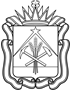 министерство образования и науки кузбассаот       09.07.2020                          № 1127                                        г. КемеровоОб утверждении порядка получения лицами, замещающими должности государственной гражданской службы Кемеровской области – Кузбасса Министерства образования и науки Кузбасса, разрешения представителя нанимателя на участие на безвозмездной основе в управлении некоммерческими организациями (кроме участия в управлении политической партией, органом профессионального союза, в том числе выборным органом первичной профсоюзной организации, созданной в государственном органе, участия в съезде (конференции) или общем собрании иной общественной организации, жилищного, жилищно-строительного, гаражного кооперативов, товарищества собственников недвижимости)В соответствии с подпунктом "б" пункта 3 части 1 статьи 17 Федерального закона от 27.07.2004 № 79-ФЗ "О государственной гражданской службе Российской Федерации", абзацем третьим подпункта 3 пункта 1 статьи 25 Закона Кемеровской области от 01.08.2005 № 103-ОЗ "О государственных должностях Кемеровской области - Кузбасса и государственной гражданской службе Кемеровской области - Кузбасса" ПРИКАЗЫВАЮ:1. Утвердить прилагаемый Порядок получения лицами, замещающими должности государственной гражданской службы Кемеровской области - Кузбасса в Министерстве образования и науки Кузбасса, разрешения представителя нанимателя на участие на безвозмездной основе в управлении некоммерческими организациями (кроме участия в управлении политической партией, органом профессионального союза, в том числе выборным органом первичной профсоюзной организации, созданной в государственном органе, участия в съезде (конференции) или общем собрании иной общественной организации, жилищного, жилищно-строительного, гаражного кооперативов, товарищества собственников недвижимости).2. Приказ департамента образования и науки Кемеровской области от 01.03.2018 №378 «Об утверждении Порядка получения лицами, замещающими должности государственной гражданской службы в департаменте образования и науки Кемеровской области, разрешения представителя нанимателя на участие на безвозмездной основе в управлении некоммерческими организациями (кроме политической партии) в качестве единоличного исполнительного органа или вхождение в состав их коллегиальных органов управления» признать утратившим силу.3. Отделу перспективного развития образования и информационной работы (Е.В. Сурина) обеспечить размещение приказа на сайте Министерства образования и науки Кузбасса.4. Контроль за исполнением приказа оставляю за собой.Министр образования и науки Кузбасса                                  С.Ю. БалакиреваУтвержденПриказом Министерства образования и науки Кузбассаот 09.07.2020 № 1127Порядок получения лицами, замещающими должности государственной гражданской службы Кемеровской области – Кузбасса Министерства образования и науки Кузбасса, разрешения представителя нанимателя на участие на безвозмездной основе в управлении некоммерческими организациями (кроме участия в управлении политической партией, органом профессионального союза, в том числе выборным органом первичной профсоюзной организации, созданной в государственном органе, участия в съезде (конференции) или общем собрании иной общественной организации, жилищного, жилищно-строительного, гаражного кооперативов, товарищества собственников недвижимости)1. Настоящий Порядок устанавливает процедуру получения лицами, замещающими должности государственной гражданской службы Кемеровской области - Кузбасса в Министерстве образования и науки Кузбасса, разрешения представителя нанимателя на участие на безвозмездной основе в управлении некоммерческими организациями (кроме участия в управлении политической партией, органом профессионального союза, в том числе выборным органом первичной профсоюзной организации, созданной в государственном органе, участия в съезде (конференции) или общем собрании иной общественной организации, жилищного, жилищно-строительного, гаражного кооперативов, товарищества собственников недвижимости) (далее - некоммерческие организации).Представителем нанимателя для государственных служащих в настоящем Порядке является министр образования и науки Кузбасса.2. Государственный служащий представляет ходатайство о разрешении на участие в управлении некоммерческой организацией (далее - ходатайство) по форме согласно приложению N 1 к настоящему Порядку в отдел правовой и кадровой работы Министерства образования и науки Кузбасса (далее - уполномоченное структурное подразделение) для предварительного рассмотрения.3. Ходатайство подается не позднее чем за 10 рабочих дней до начала участия государственного служащего в управлении некоммерческой организацией.4. К ходатайству прилагаются копии правоустанавливающих документов некоммерческой организации (устав, положение), копия решения некоммерческой организации о привлечении к работе государственного служащего (протокол, ходатайство, проект договора, другое), в соответствии с которыми будет осуществляться участие в управлении некоммерческой организацией.5. Ходатайство подлежит обязательной регистрации в день поступления в журнале регистрации ходатайств о разрешении на участие в управлении некоммерческой организацией (далее - журнал), составленном по форме согласно приложению N 2 к настоящему Порядку.6. Уполномоченное структурное подразделение в течение 7 дней со дня регистрации ходатайства предварительно рассматривает его на предмет наличия конфликта интересов или возможности возникновения конфликта интересов в случае участия государственного служащего на безвозмездной основе в управлении некоммерческой организацией и подготавливает мотивированное заключение.При подготовке мотивированного заключения уполномоченное структурное подразделение имеет право проводить собеседование с государственными служащими, представившими ходатайство, получать от них письменные пояснения.В случае выявления в ходе предварительного рассмотрения ходатайства обстоятельств, свидетельствующих о том, что участие гражданского служащего в управлении некоммерческой организацией повлечет или может повлечь несоблюдение таким гражданским служащим требований о предотвращении или об урегулировании конфликта интересов, установленных Федеральным законом от 25.12.2008 N 273-ФЗ "О противодействии коррупции", в мотивированном заключении уполномоченного структурного подразделения указывается предложение об отказе государственному служащему в разрешении на участие в управлении некоммерческой организацией.7. Ходатайство, а также мотивированное заключение и другие материалы в течение 7 дней со дня регистрации ходатайства представляются министру образования и науки Кузбасса для принятия решения о возможности либо невозможности участия государственного служащего в управлении некоммерческой организацией.8. Министр образования и науки Кузбасса принимает одно из следующих решений:1) разрешить государственному служащему участвовать в управлении некоммерческой организацией;2) отказать государственному служащему в разрешении на участие в управлении некоммерческой организацией.Основанием для отказа государственному служащему в управлении некоммерческой организацией является возникновение у государственного служащего при исполнении должностных обязанностей и одновременном участии в управлении некоммерческой организацией личной заинтересованности, которая приводит или может привести к конфликту интересов.9. Решение принимается Министром образования и науки Кузбасса в течение 7 дней со дня поступления к нему результатов предварительного рассмотрения ходатайства уполномоченным структурным подразделением путем наложения на ходатайстве резолюции соответственно "разрешаю" или "не разрешаю" с проставлением даты и подписи.10. Уполномоченное структурное подразделение уведомляет государственного служащего о принятом решении не позднее 2 рабочих дней со дня принятия решения.11. Государственные служащие, участвующие на момент вступления в силу настоящего постановления в управлении некоммерческой организацией, получают разрешение представителя нанимателя на участие на безвозмездной основе в управлении некоммерческой организацией в соответствии с настоящим Порядком.12. Оригинал рассмотренного министром ходатайства, а также иные материалы, связанные с рассмотрением ходатайства (при их наличии), приобщаются к личному делу гражданского служащего, представившего ходатайство.Приложение N 1                                 Министру образования и науки  Кузбасса                                 С.Ю. Балакиревой                                 __________________________________________                                        (Ф.И.О., должность государственного                                                     гражданского служащего                                            Кемеровской области - Кузбасса)                                 __________________________________________                                            (адрес проживания (регистрации)                                                   Ходатайство     о разрешении на участие в управлении некоммерческой организацией    Во  исполнение   абзаца  третьего подпункта 3 пункта 1 статьи 25 Закона Кемеровской  области  от  01.08.2005 N 103-ОЗ "О государственных должностях Кемеровской   области  -  Кузбасса  и  государственной  гражданской  службе Кемеровской области - Кузбасса" прошу разрешить мне участвовать в___________________________________________________________________________________________________________________________________________________________________________________________________________________________________________________________________________________________________________________________________________________________________________________________________________________________________________________________________________________________________________________________________________________________________________ (наименование и сфера деятельности некоммерческой организации) в качестве ____________________________________________________________________________________________________________________________________________________________________________________________________________________________________________________________________________________________________________________________________________________________________________  (выполняемые государственным гражданским служащим Кемеровской области - Кузбасса функции в организации)    Считаю, что осуществляемая мною  деятельность  в указанной  организации не   повлечет  за  собой  возникновения  конфликта  интересов  и  нарушения антикоррупционного  законодательства  и  законодательства о государственной гражданской  службе.  При  выполнении  указанной  работы обязуюсь соблюдать требования,  предусмотренные статьями 23, 25, 26 Закона Кемеровской области – Кузбасса от  01.08.2005 N 103-ОЗ "О государственных должностях Кемеровской области - Кузбасса и  государственной  гражданской  службе  Кемеровской  области  - Кузбасса"  и  статьями 9 - 11 Федерального  закона  от  25.12.2008 N273-ФЗ "О противодействии коррупции". К ходатайству прилагаю:    1. __________________________________________________________    2. _________________________________________________________"___"_____________ 20__ г. ____________   ___________________________________________  (подпись)                     (Ф.И.О.)Приложение N 2Журналрегистрации ходатайств о разрешении на участие в управлениинекоммерческой организациейК порядку получения лицами, замещающими должности государственной гражданской службы Кемеровской области – Кузбасса Министерства образования и науки Кузбасса, разрешения представителя нанимателя на участие на безвозмездной основе в управлении некоммерческими организациями (кроме участия в управлении политической партией, органом профессионального союза, в том числе выборным органом первичной профсоюзной организации, созданной в государственном органе, участия в съезде (конференции) или общем собрании иной общественной организации, жилищного, жилищно-строительного, гаражного кооперативов, товарищества собственников недвижимости)К порядку получения лицами, замещающими должности государственной гражданской службы Кемеровской области – Кузбасса Министерства образования и науки Кузбасса, разрешения представителя нанимателя на участие на безвозмездной основе в управлении некоммерческими организациями (кроме участия в управлении политической партией, органом профессионального союза, в том числе выборным органом первичной профсоюзной организации, созданной в государственном органе, участия в съезде (конференции) или общем собрании иной общественной организации, жилищного, жилищно-строительного, гаражного кооперативов, товарищества собственников недвижимости)N п/пДата регистрации ходатайстваФ.И.О., должность лица, подавшего ходатайствоФ.И.О., должность лица, принявшего ходатайствоПодпись лица, принявшего ходатайствоПринятое решение по результатам рассмотрения ходатайства